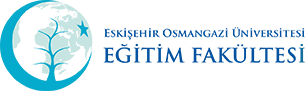 DERS TELAFİ FORMUEĞİTİM FAKÜLTESİ DEKANLIĞINA,Mazeretim nedeniyle gerçekleştiremeyeceğim ders(ler)imin telafi programı aşağıdaki tabloda yer almakta olup; telafiye sebep olan mazerete ait belge ekte bulunmaktadır.Gereğini arz ederim.İmza   Telafiye neden olan mazeret: Telafi tarih aralığı: - Telafi Programı:Önemli Not: Telafiye sebep olan mazerete ait belge (ÜBYS Onaylı Görevlendirme belgesi, istirahat raporu vb.) ek olarak sunulmalıdır.Ek:       Görevlendirme   Rapor    Diğer Dersin KoduDersin AdıDersinyapılamadığı tarih- saatTelafi Tarihi - Saati           Derslik